Global Entrepreneurship Summit SUBMISSION FORM FOR ABSTRACTSTHANK YOU FOR YOUR ABSTRACT!  Please note:Submission of an abstract does not automatically indicate acceptance.For questions, please contact: 
Email: entrepreneurmeetings@gmail.com https://entrepreneurship.global-summit.com   Conference NameSpeaker InformationSpeaker InformationSpeaker InformationSpeaker InformationNamePhone NumberDegreeFax NumberTitleEmail AddressCompanyCompany Mailing AddressCompany TypeAssistant / Alternative Contact InformationAssistant / Alternative Contact InformationAssistant / Alternative Contact InformationAssistant / Alternative Contact InformationContact NameMobile  NumberDegreeFax NumberCompanyEmail AddressTitleCompany Mailing AddressSpeaker Biography (250 words)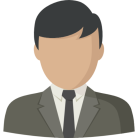 Presentation CategoryPlease briefly state the topic area of your abstract.Presentation TitleProvide a descriptive title for your presentation.Presentation OutlinePlease describe the contents of your presentation for publication in the conference compendium. This should be no more than 500 words. 